Fifth Avenue Presbyterian Church 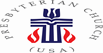     301 Patton Avenue NW, Roanoke, Virginia 24016              You are welcomed here…! Come and grow with us…!Church Phone: 540-342-0264www.5thavepresbychurchroanoke.com    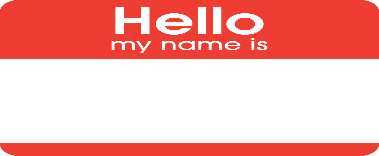 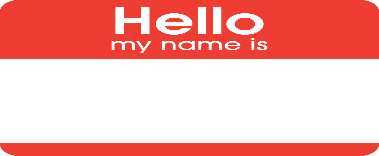  February 28, 2021Let Us Gather TogetherMusical Prelude …………………………………………..…………………………………….. Frederick Bolden Greetings …………………………………………………………………………………………..…….… Ray Williams  Scripture ……………………………….…… Psalm 22:25-26 .……….………..………....…… George Bolden    Gathering Song ……………………………………………………………..…….…………………… Joyce BoldenCall to Worship ……………………………………..…………………………………………….… Edwina Dickey  We will shout our thanks unto the Lord and sing our songs of praise. Hallelujah will remain on our lips from now and for always. The joy that bursts from inside of us cannot easily be contained, because the Lord did give it, we received it and it shall not be taken away… Let us come and worship the Lord together…!Music ……………………………………………………………………….………..………..………….. Kimari SpanglerBlack History Celebration ……………………………………………………..………..…… Lisa RobinsonSong of Contemplation ………………………………………….….…………………....…… Rayfus Parham Might We Pray…………………………………………..……………………….……… Rev Ellen Woodworth  (please list your prayer concerns using the “chat” icon) Invitation to Prayer:O Lord, you promised that you would trust in me even as others would not. You promised that you would have faith in me even as others could not. You promised that you would still love me even as others thought not. O Lord, you promised, so we trust in you. You promised, so we have faith in you. You promised, and so we love you. O Lord, you promised, so let us pray…Prayers of the PeopleThe Lord’s Prayer:Our Father, who art in heaven, hallowed be thy name, the kingdom come, thy will be done, on earth as it is in heaven. Give us this day our daily bread and forgive us our debts as we forgive our debtors. Lead us not into temptation, but deliver us from evil, for thine is the kingdom and the power and the glory forever. Amen.Gloria Patri ……………………………………………………………..……………..….….…… Frederick BoldenO Lord, Speak to UsScripture Lesson ...……………..….. Genesis 17:1-8; 15-18 ..…...…...………………..…. Tara Howard                                     Song of Meditation ………………….………..………………………………..……….…….…… Avery Bolden Prayer of Illumination Sermon ….…….………….….…..……………… “Promise” ………..….…....……. Rev. Vernie L. Bolden, JrAnd How Shall We Respond? Song of Commitment …………………………………………………………..…………….……… Janie Bolden Affirm Our Faith (the Apostle’s Creed)I believe in God, the Father almighty, creator of heaven and earth, and in Jesus Christ, our Lord, who was conceived by the Holy Ghost, born of the virgin Mary, suffered under Pontius Pilate, was crucified, dead and buried. He descended into hell. On the third day he rose again from the dead; he ascended into heaven, and is seated at the right hand of God, the Father Almighty, from whence he shall come to judge the quick and the dead. I believe in the Holy Spirit, the holy universal Church, the communion of saints, the forgiveness of sins, the resurrection of the body and the life everlasting. Amen.Music ……………………………………………………………………..…..…………………..………. Kimari SpanglerLet Us Spread the Good News! Charge/Benediction ……………………………………………………………..… Rev. Vernie L. Bolden, JrSong of Celebration ………………………………………………………..………..………... Kimari Spangler*Announcements*The members of the SESSION will meet TODAY following worship on this same Zoom call…Online giving is now available!! Please log on to our website listed above and utilize the “Donate Now” link…Do you have an idea that may help the fellowship? A skill or experience you would like to share…?We at 5th Avenue would be blessed by your willingness to consider a contribution of your time and/or talents…!  *Our Sick, “Shut-in” and those requesting Prayer* Carnis and Clifton Poindexter, 1632 Rugby Blvd NW, 24017Nick Hansbrough (father to undergo brain tumor surgery), c/o Hotel Roanoke, 110 Shenandoah Ave NW, 24016Robert and Katrine Cole, 2121 Carroll Ave NW, 24017Ronald Watson (brother of Karen) and family (passing of his wife Anita)Genesis 17: 1-8; 15-18When Abram was ninety-nine years old, the Lord appeared to Abram, and said to him, “I am God Almighty; walk before me, and be blameless. 2 And I will make my covenant between me and you and will make you exceedingly numerous.” 3 Then Abram fell on his face; and God said to him, 4 “As for me, this is my covenant with you: You shall be the ancestor of a multitude of nations. 5 No longer shall your name be Abram, but your name shall be Abraham; for I have made you the ancestor of a multitude of nations. 6 I will make you exceedingly fruitful; and I will make nations of you, and kings shall come from you. 7 I will establish my covenant between me and you, and your offspring after you throughout their generations, for an everlasting covenant, to be God to you and to your offspring after you. 8 And I will give to you, and to your offspring after you, the land where you are now an alien, all the land of Canaan, for a perpetual holding; and I will be their God.”15 God said to Abraham, “As for Sarai your wife, you shall not call her Sarai, but Sarah shall be her name. 16 I will bless her, and moreover I will give you a son by her. I will bless her, and she shall give rise to nations; kings of peoples shall come from her.” 17 Then Abraham fell on his face and laughed, and said to himself, “Can a child be born to a man who is a hundred years old? Can Sarah, who is ninety years old, bear a child?” 18 And Abraham said to God, “O that Ishmael might live in your sight!”